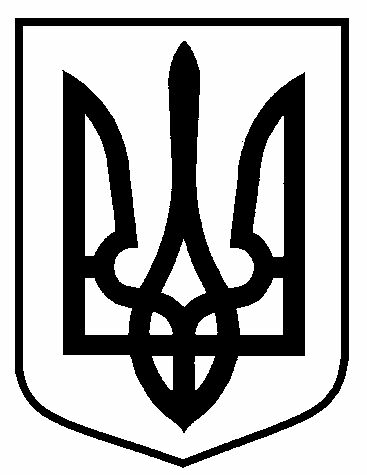 УПРАВЛІННЯ  ОХОРОНИ  ЗДОРОВ’Я  СУМСЬКОЇ  МІСЬКОЇ  РАДИН А К А З24.06.2021	      	                             м. Суми               	                     № 110-АдмПро преміювання працівниківУОЗ СМР..........................На підставі постанови Кабінету Міністрів України від 09.03.2006 р.     № 268 «Про впорядкування структури та умов оплати праці працівників апарату органів виконавчої влади, органів прокуратури, судів та інших органів» (зі змінами), Положення про преміювання, сумлінне виконання своїх обов’язків та з нагоди державного свята Дня Конституції України НАКАЗУЮ:Преміювати у червні 2021 року працівників апарату управління охорони здоров’я Сумської міської ради в розмірі середньомісячної заробітної плати:- головного спеціаліста Кіпенко Н.Б.- головного спеціаліста Руденко І.М.- головного спеціаліста Ващенко Т.В.у межах затвердженого фонду оплати праці на 2021 рік та за рахунок економії фонду на заробітну плату.Контроль за виконанням наказу залишаю за собою.Начальник управління			                               О.Ю. ЧумаченкоШиленко  787-000